Excel-Dashboards im Unterrichtseinsatz Definition: Grafische Benutzeroberfläche und dient der Visualisierung von Daten.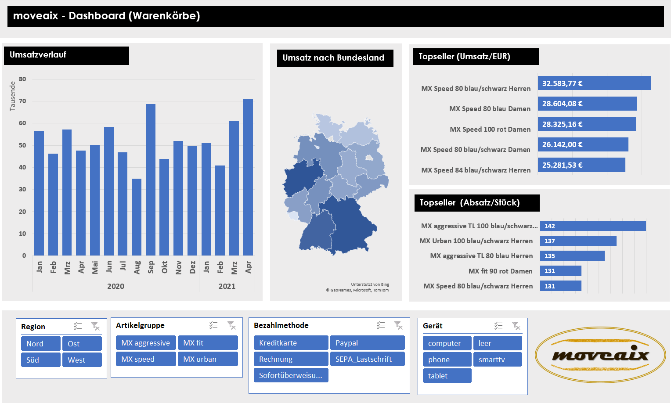 Dashboards sind im E-Commerce sehr weit verbreitet. Nachteil: Oft integriert in eine Webshop-Anwendung oder in Google-Analytics. Für den didaktischen Einsatz wünschenswert: nach didaktischen Gesichtspunkten gestaltbares Dashboard.Idee: Dashboard mit Excel erstellen.Vorteile:Vielfältige didaktische Einsatzmöglichkeiten in mehreren LernfeldernBezug zu den digitalen Schlüsselkompetenzen (Modul 2: Kooperation und Wissensmanagement sowie Modul 4: Datenverarbeitung)Excel ist in den Schulen im EinsatzFrei gestaltbarSpiralcurricularer Einsatz möglich (anwenden -> ergänzen -> selbständig erstellen)SuS lernen den Umgang mit den Rohdaten und sind nicht nur Anwender von bestehenden DashboardsEinsatzmöglichkeiten im Unterricht:SuS arbeiten mit einem fertigen Dashboard und Werten die Daten nach geeigneten Kriterien aus, z.B. für die Planung einer Marketing-Kampagne.SuS ergänzen ein bestehendes Dashboard mit einem zusätzlichen Auswertungskriterium: Es fehlt die Auswertung „Bezahlmethode“.SuS exportieren Daten aus dem Webshop oder aus Google-Analytics und werten die Daten nach geeigneten Kriterien aus, indem sie ein Dashboard erstellen.Bezüge zu den Lernfelder:Auswertungsbeispiele für die Planung einer Marketing-Kampagne:Welche Produkte haben Kunden, die mit PayPal am Handy bezahlt haben, gekauft (Top 5)?Welche Artikel sind besonders bei Kunden gefragt, die in der Region West wohnen und mit Kreditkarte bezahlt haben?Welche Artikel sind die Top-Seller in der Region Nord in der Artikelgruppe MX speed? Welche Produkte werden Kunden gekauft, die in Westen leben, mit den Computer einkaufen und per SEPA-Lastschrift bezahlen?Weiterführende Hinweise:Erstellung von Dashboards mit Hilfe eines Tabellenkalkulationsprogramms: https://www.youtube.com/watch?v=MTcXIbyOyM8Autor:Andreas Berger, Berufskolleg für Wirtschaft und Verwaltung, AachenStand: 01.09.2021LFAuszugEinsatzbeispiel2Sortimente im Online-Vertrieb gestalten und die Beschaffung unterstützenSortimentsanalyse6Servicekommunikation kundenorientiert gestaltenAnalyse von KommunikationskanälenErfolg von Kommunikationsaktivitäten ermitteln und auswerten7Online-Marketing-Maßnahmen umsetzen und bewertenAuswertung abgeschlossener Marketing-Kampagnen Zielgruppenanalyse / Erstellung von PersonasAuswahl von Marketing-MaßnahmenMehrere Dashboards für verschiedene Marketinginstrumente (Newsletter, E-Mailmarketing etc.) Planung oder Erfolgsmessung einer MarketingkampagneErmittlung und Darstellung verschiedener KPIs9Online-Vertriebskanäle auswählenAnalyse bestehender VertriebskanäleNutzerverhalten der Kunden